Die Kontrollarbeit zum Thema «Wir wissen und können schon vieles. Oder?»1. Wie ist auf Russisch?                                                                                   die Geschwister _____________________________________                      die Oma  _______________________     die Tochter ________________________________      die Mutter ___________________________               die Tante_________________________der Bruder ____________________                                           das Kind ______________________       der Opa___________________                                    der Vater _________________________                      die Schwester ____________________   der Sohn ____________________________                                                  der Onkel ________________________________2. Выдели правильный ответ.Die Puppe lacht lachen.Das Bärchen tanze tanzt.Die Katze sieht seht   eine Maus.Peter und Renate malen malt.Die Oma lest liest ein Buch.Ich fragt frage.Die Freundin fahren fährt Karussell.Du turnst turnen.Die Frau gebt gibt mir meine Schultasche.3. Напиши недостающие окончания.Sie (Они) schenk____ .Du wohn____ .Wir zähl_____ .Er spiel_____.Ihr bad_____ . Ich tanz_____ .4. Прочитай текст и выполни задание после него.Monika war beim Einkaufen. Sie hat Bonbons, zwei Flaschen Saft und einen Apfelkuchen in der Tasche. Sie will nach Hause gehen. Da kommt Doris. Doris ruft: „Monika, hast du Zeit? Bitte spiel mit mir Ball!" Monika stellt die Tasche hin und läuft zu Doris. Sie spielen Ball. Monika und Doris vergessen die Tasche. Da kommt ein kleiner Hund. Was macht der Hund? Er frisst den Apfelkuchen und läuft weg.„Jetzt muss ich aber gehen", sagt Monika. Sie  nimmt die Tasche und geht nach Hause. Zu Hause fragt die Mutter: „Wo ist nur der Kuchen? Hast du ihn nicht gekauft?"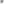 „O, wo ist er nur?", weint Monika, „ich habe ihn gekauft!"Прочитай высказывания (Aussagen) к тексту и реши, какие из них соответствуют содержанию (Richtig), а какие нет (Falsch).Соедини части предложений, внеси ответы в таблицу. 5. Wie ist es richtig? Das  ist 	. - ___________________________________________________________Er ist	.  - _________________________________________________________________Er 	. - __________________________________________________________________Er macht das 	.  - ___________________________________________________________Er bastelt 	. - _______________________________________________________________Sie will viele 		. - _______________________________________________________Der Vater hilft 	. - ________________________________________________________Er zeigt          	.  - _________________________________________________________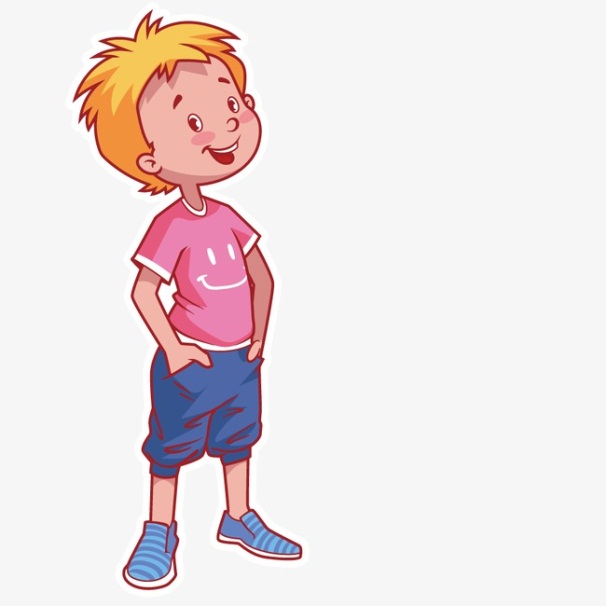 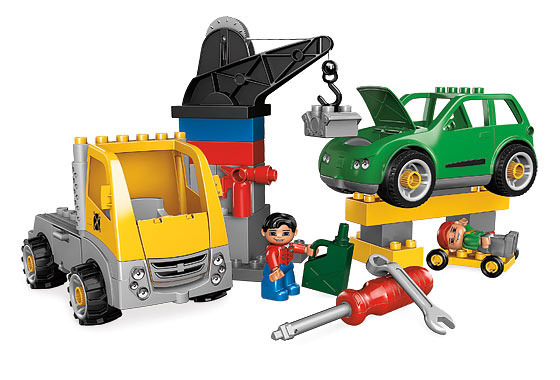 war beim Einkaufen – ходила за покупками                                     vergessen - забыватьAussagenRichtigFalschDoris und Monika kaufen ein.In der Tasche liegen: 2 Flaschen Saft, Bonbons und ein Apfelkuchen.Doris will nicht Ball spielen.Die Mädchen vergessen die Tasche.Da kommt der große Hund.Der Hund frisst Bonbons und läuft weg.Monika ist sehr traurig.Die Mutter denkt, Monika hat den Apfelkuchen gegessen.Die Mutter fragt, …Monika geht ...Der Hund frisst den Apfelkuchen und …Monika will …Monika läuft ...Die Mutter fragt, …Monika geht ...Der Hund frisst den Apfelkuchen und …Monika will …Monika läuft ...Die Mutter fragt, …Monika geht ...Der Hund frisst den Apfelkuchen und …Monika will …Monika läuft ...nach Hause gehen.zu Doris.läuft weg.einkaufen.wo ist nur der Kuchen.nach Hause gehen.zu Doris.läuft weg.einkaufen.wo ist nur der Kuchen.nach Hause gehen.zu Doris.läuft weg.einkaufen.wo ist nur der Kuchen.1233455